GREENWOOD PUBLIC SCHOOL, ADITYAPURAM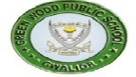 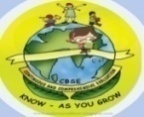 OUR MOTTO-DEVELOPMENT WITH DELIGHTCLASS-II SUBJECT- COMPUTERTERM-1 SYLLABUSChapter -3Difficult WordsMachineSpreadInstructionsProcessingMicroprocessorDisplayedVariousContainsMonitorEnteredGlossaryInput- The instructions given to a computer.Output- The result obtained from a computer.Processing- The conversation of input and output.Answer the following:-Ques.1How does a computer work?Ans. Computer works on input, processing and output cycle.Ques.2What do you mean by following terms?            Input-Instructions that we feed in a computer are called input.            Processing- The work being done in a program is called processing.            Output- The result that is displayed after processing is called output.Ques.3 Write the full form of C.P.U.Ans. The full form of C.P.U is Central Processing Unit.Ques.4What are instructions called?Ans.    Instructions are called data.Chapter-4Difficult Words:-FolderSymbolsMovementPhotocopyStylusTappingSpeakersTelevisionTemporarily PermanentlyGlossaryInput devices- The devices that are used to give instructions to a computer.Output devices-The devices that give result.Storage devices- The devices that are used to store information.Important Points:-The keyboard that we use is known as QWERTY keyboard.The popular computer game, Solitaire was developed by Wes Cherry.Answer the following questions:-Ques.1 Name any three Input devices of a computer.Ans.     Keyboard             Mouse             ScannerQues.2 Write the use of storage device.Ans. Storage devices are used to store data on the computer.Ques.3 What is an input device?Ans.  An input device is used to give instructions to the computer.Activity:-Paste or draw three pictures of Input and Output devices.Input		:- 	Keyboard,  Mouse, scanner.Output	:- 	C.D, Speaker, Printer